1.  Give the equation represented by the table.    	Equation: ____________________2.  Write the equation represented by the graph below.		Equation:_____________________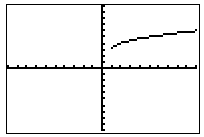 3.  Graph the following equation;  xy00114293164